                                  Z Á P I S                           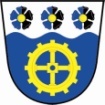  (včetně usnesení ) z     8 . veřejného zasedání zastupitelstva  OBCE Teplička,které se koná ve čtvrtek dne 31.10.  2019 na OÚ v Tepličce, č.p. 40,  od 18:00     hodpřítomnost zastupitelů (i případných hostů) je  doložena  prezenční  listinou.Jednání zastupitelstva obce zahájila  pí. Hana Bartošová, jakožto starostka v 18:00 hodin. Jednání řídila a provedla zápis. Předložila přítomným zastupitelům k podpisu prezenční listinu. Přítomni         …3    členové  zastupitelstva. Načež konstatovala, že zastupitelstvo obce je   usnášení schopno. Jako ověřovatele zápisu byli určeni:   MUDr. Ivana  Přiklopilová a Radek JosefikNÁVRH USNESENÍ č.  8 .1. – Zastupitelstvo schvaluje jako ověřovatele zápisu Ivanu Přiklopilovu a Radka Josefika a jako zapisovatelku starostku Hanu Bartošovouproběhlo hlasování   …  PRO  3    PROTI….0,    ZDRŽ….. 0,                     USNESENÍ č. 8 .1 .   -  JEDNOHLASNĚ SCHVÁLENOStarostka navrhla  formu hlasování pro všechny body VZ – VEŘEJNĚ = zvednutím ruky tak, jak je uvedeno i v jednacím řádu obce.  Dala  hlasovat o formě hlasování (veřejně)NÁVRH USNESENÍ č.    8 .2. – zastupitelé souhlasí s „veřejným“ hlasováním pro všechny body zasedáníproběhlo hlasování   ….  PRO 3    PROTI….0,    ZDRŽ….. 0                       USNESENÍ č. 8 .2.   -  JEDNOHLASNĚ SCHVÁLENODále předložila  usnesení z minulého VZ – ze dne  7.10.2019. Bodem k  projednání  z předešlého VZ s úkolem bylo:    	projednat a schválit jednací řád obce Teplička , činnost kontrolního a finančního výboru, směrnice o zadávání VZMR pro obec Teplička.						Přednesla program probíhajícího VZ včetně bodů různé. Všichni zastupitelé byli včas pozváni na dnešní VZ, pozvánka byla vyvěšena a úřední desce i ele. úřední desce Do bodu různé navrhla  starostka   projednat  a) pozemky pro náhradní výsadbu za káceníb) pronájem hospody – záměrc)  www stránky – úkol z minulého VZd)  zpráva kontrolního výborue) zimní údržba (navrhla Ivana Přiklopilová)f) výměna světel (navrhl Radek Josefik)Proběhlo hlasování  o programu jak shora uvedeno, přičemž  jiné návrhy vzneseny nebylyNÁVRH USNESENÍ č.8.3. – zastupitelé souhlasí s navrženým programem veřejného zasedání tak, jak je shora uvedeno proběhlo hlasování   …  PRO3       PROTI….0,    ZDRŽ….. 0                     USNESENÍ č. 8.3.   -  JEDNOHLASNĚ SCHVÁLENO1) prvním bodem veřejného zasedání bylo  projednat, případně  schválit směrnici o zadávání veřejných zakázek malého rozsahu  (bod k projednání z minulého VZ). Starostka vypracovala návrh této směrnice a předkládá ho zastupitelům.  Vzhledem k obsáhlosti dokumentu, si tento zastupitelé prostudují do příštího VZ. BOD S ÚKOLEM2) Zastupitelům bylo předloženo rozpočtové opatření č. 5/2019. Zastupitelé se s tímto seznámili a nemají připomínek.NÁVRH USNESENÍ č. 8 .4. –  ZO schvalují RO č. 5/2019proběhlo hlasování   …  PRO  3   PROTI….0,    ZDRŽ….. 0                        USNESENÍ č.8 .4 .   -  JEDNOHLASNĚ SCHVÁLENO3)	Zastupitelé po prostudování návrhu jednacího řádu, který jim starostka předala na minulém VZ, k tomuto nemají závažnějších připomínek. Pan Radek Josefik pouze vyžaduje vsuvku do čl. 13 bod 2, že se hlasový záznam bude archivovat. Starostka sdělila že pokud se záznam pořizuje, má být archivován,  ale žádosti zastupitele vyhovuje a jednací řád o  vsuvku doplní. Jinak nebyly připomínky a ZO jednací řád schvalují bez dalších připomínek.NÁVRH USNESENÍ č. 8 .5. –  ZO schvalují  nový jednací řád obce Teplička. proběhlo hlasování   …  PRO  3   PROTI….0,    ZDRŽ….. 0                        USNESENÍ č. 8.5 .   -  JEDNOHLASNĚ SCHVÁLENO4)  Další bodem bylo projednat návrh na  vymezení obecních pozemků pro náhradní výsadbu za kácení dřevin mimo les. Starostka zastupitele seznámila s povinností obce mít vyčleněné pozemky pro tuto náhradní výsadbu. Starostka navrhla pozemky p.č.  732/1 (u rybníka) a p.č. 318/3 (ostatní plocha  - pozemek vlevo směr Stanovice– způsob využití neplodná půda). Zastupitelé nemají námitek a s tímto souhlasí.NÁVRH USNESENÍ č. 8.6. –  ZO schvaluje pozemky p.č. 732/1 a p.č. 318/3 jako pozemky pro náhradní výsadbu za kácení dřevin mimo les.proběhlo hlasování   …  PRO  3   PROTI….0,    ZDRŽ….. 0                        USNESENÍ č. 8.6.   -  JEDNOHLASNĚ SCHVÁLENO5) dalším bodem VZ bylo schválit záměr o pachtu „hospůdky pod Radnicí“. Vzhledem k tomu, že stále není pachtýř  těchto prostor, zastupitelé souhlasí se záměrem o pachtu. Bližší informace - podmínky viz záměr (nebo u starostky obce).NÁVRH USNESENÍ č.  8 .7. –  ZO souhlasí se záměrem o pachtu nebytových prostor – „hospůdky pod Radicí“proběhlo hlasování   … PRO 3    PROTI….0,    ZDRŽ… 0      		USNESENÍ č. 8.7.   -  JEDNOHLASNĚ SCHVÁLENO6) Starostka předložila zastupitelům  cenovou nabídku společnosti, která nám v současné době spravuje www stránky. Zastupitelé byli  opětovně upozorněni na nedostatky  a nutnost úprav www.stránek. Zastupitelé však nepředložili nabídky od jiných společností – zajistí do příštího VZ. BOD S ÚKOLEM						V 19:30  se dostavil Tomáš Jelínek7)  Zastupitelům byla předložena zpráva kontrolního výboru ze dne 29.10.2019. Kontrolní výbor neshledal žádné závady a zastupitelé nemají k zápisu připomínek ani dotazů.  Předseda finančního výboru předkládá na VZ zápis finančního výboru ze dne 7.10.2019. Nesrovnalosti pokladní hotovosti, o kterých FV provedl zápis, byly pokladní odstraněny. Jiná pochybení FV neshledal, když  zastupitelé nemají k zápisu připomínek ani dotazů.ZO berou na vědomí zápisy jak kontrolního, tak i finančního výboru8) Starostka předložila zastupitelům DPP osob, které vykonávají úklidové práce v obci (sekání, řezání, prohrnování atd.) včetně informace o jejich proškolení na bezpečnost práce. Na návrh Ivany Přiklopilové bude k dohodě pořízen dodatek na povinnou údržbu strojů a zařízení, s kterými tyto osoby manipulují.  Sděleno, že částečně je toto ošetřeno v pravidlech bezpečnosti práce. Pracovníci budou pozváni na OÚ a seznámeni s tímto dodatkem i  s plánem zimní údržby a harmonogramem jejich individuální činnosti. Starostka  sděluje, že plán zimní údržby je vypracován a je nedílnou  součástí pasportu místních komunikací. NÁVRH USNESENÍ č.    8.8 . – ZO schvalují postup pro zajištění zimní údržby. proběhlo hlasování   …  PRO 4    PROTI….0,    ZDRŽ….. 0                        USNESENÍ č. 8.8 .   -  JEDNOHLASNĚ SCHVÁLENO9) Zastupitel R.Josefík navrhl výměnu stávajících světelných těles od křižovatky až na nádraží za LEDkové.  Dle pasportu veřejného osvětlení se jedná o tělesa VO24-29  (6 lamp) a V01, V02, V04, DV03 (4 lampy). Původně zastupitelstvo  tuto výměnu plánovalo až po pořízení nových VO na ještě neosvětlených  trasách. NÁVRH USNESENÍ č. 8.9. –  ZO souhlasí s výměnou stávajících těles VO24-29  (6 lamp) a V01, V02, V04, DV03 (4 lampy) za lampy LEDkové.proběhlo hlasování   …  PRO 4    PROTI….0,    ZDRŽ….. 0   		USNESENÍ č.   8.9 .   -  JEDNOHLASNĚ SCHVÁLENO10) programový bod 3), kdy měla být projednána změna územního plánu, týkající se  plochy Z5 a Z6, se vzhledem k nejasnostem, pokročilé hodině a neúplnému počtu zastupitelů, kteří toto projednávali na pracovní poradě, je tento přesunut na další VZ.  BOD S ÚKOLEM Další body k projednání navrženy nebyly,  do diskuse se nikdo nepřihlásil a  proto starostka jednání ukončila ve 20: 46   hodin.Veškeré materiály předložené zastupitelům k projednávaným bodům  jsou uloženy u zápisu v šanonu „veřejná zasedání 2019“Vyhotoveno v Tepličce dne   5.11.  2019Ověřovatele:                               ……………………………………….		                            …………………………………………….	           Zapsala: starostka Hana Bartošová……………………………………………………………….                               ………………………………………………………………………    	Místostarosta: Tomáš Jelínek					Vyvěšeno dne           .2019 						Sejmuto dne:     2019Termín       9. VZ byl stanoven na     2019